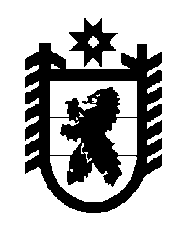 Российская Федерация Республика Карелия    УКАЗГЛАВЫ РЕСПУБЛИКИ КАРЕЛИЯО Телицыне В.Л.В соответствии с пунктом 10 статьи 51 Конституции Республики Карелия освободить 22 июня 2017 года Телицына Всеволода Леонидовича от должности члена Правительства Республики Карелия  –  Министра сельского, рыбного и охотничьего хозяйства Республики Карелия.Временно исполняющий обязанности
Главы Республики Карелия                                                  А.О. Парфенчиковг. Петрозаводск20 июня 2017 года№ 86